SVAČINY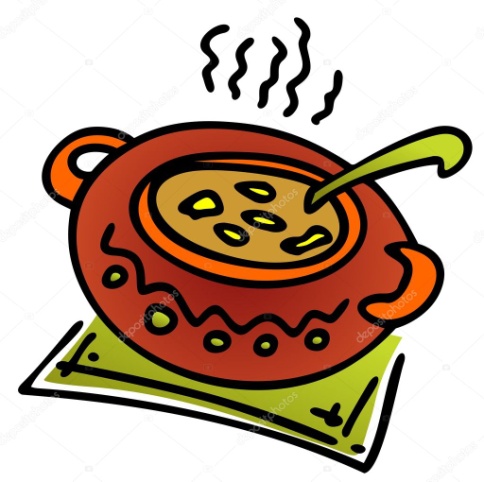 Týden od  6.9. –10.9. 2021 Změna jídelníčku vyhrazena, přejeme vám DOBROU CHUŤ   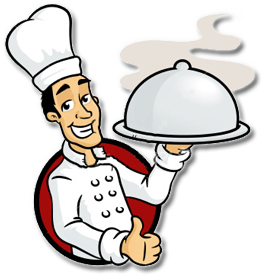 